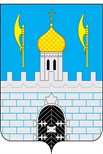 КОНТРОЛЬНО - СЧЕТНАЯ ПАЛАТАСЕРГИЕВО-ПОСАДСКОГО ГОРОДСКОГО ОКРУГАМОСКОВСКОЙ ОБЛАСТИОт_________________№______________                                  ИНФОРМАЦИЯпо результатам экспертно-аналитического мероприятия «Внешняя проверка бюджетной отчетности Контрольно-счетной палаты Сергиево-Посадского городского Московской области» за 2023 год.Основание для проведения экспертно-аналитического мероприятия: пункт 2.5 Плана работы Контрольно-счетной палаты Сергиево-Посадского городского округа Московской области (далее Контрольно-счетная палата, КСП) на 2024 год, утвержденного Распоряжением Председателя Контрольно-счетной палаты от 26.12.2023 № 76/23-РП; Распоряжение Председателя Контрольно-счетной палаты от 13.02.2024 № 10/24-РП «О проведении экспертно-аналитического мероприятия».Предмет экспертно-аналитического мероприятия: годовая бюджетная отчетность главного распорядителя бюджетных средств (ГРБС), дополнительные материалы, документы и пояснения к ней.Цель (цели) экспертно-аналитического мероприятия:Анализ бюджетной отчётности Контрольно-счётной палаты Сергиево-Посадского городского округа на предмет соблюдения порядка составления, представления и достоверности годовой бюджетной отчётности главных распорядителей средств бюджета городского округа за 2023 год.Объект (объекты) мероприятия: Контрольно-счётная палата Сергиево-Посадского городского округа. Исследуемый период: 2023 год.Сроки проведения экспертно-аналитического мероприятия с 14.02.2024 по 29.02.2024.Результаты экспертно-аналитического мероприятия:Состав бюджетной отчетности соответствует требованиям статьи 264.1 Бюджетного кодекса РФ.Перечень форм отчетов, включенных в состав бюджетной отчетности, соответствует Инструкции №191н.Показатели, отраженные в бюджетной отчетности Контрольно-счетной палаты Сергиево-Посадского городского округа соответствуют показателям, утвержденным решением Совета депутатов городского округа от 23.12.2022 № 60/12-МЗ «О бюджете Сергиево-Посадского городского округа на 2023 год и плановый период 2024 и 2025 годов».Контрольные соотношения показателей форм бюджетной отчетности Контрольно-счетной палаты Сергиево-Посадского городского округа соблюдены.	Факты недостоверности показателей бюджетной отчетности, не установлены.Кассовые расходы главного распорядителя бюджетных средств Контрольно-счетная палата Сергиево-Посадского городского округа проведены в сумме 18 018 285,52 рублей, что составляет 99,75% установленного объема бюджетных ассигнований. пр. Красной Армии, 169, Сергиев Посад, Московская область, 141310Тел./Факс (496) 540-82-88, E-mail: ksk. spmr@yandex.ru